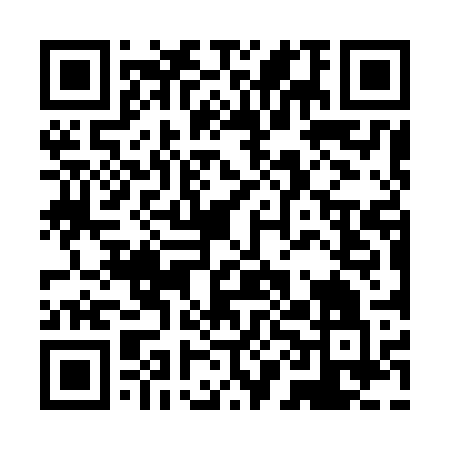 Ramadan times for Ardgour House, UKMon 11 Mar 2024 - Wed 10 Apr 2024High Latitude Method: Angle Based RulePrayer Calculation Method: Islamic Society of North AmericaAsar Calculation Method: HanafiPrayer times provided by https://www.salahtimes.comDateDayFajrSuhurSunriseDhuhrAsrIftarMaghribIsha11Mon5:025:026:4612:314:146:176:178:0112Tue4:594:596:4412:314:166:196:198:0413Wed4:564:566:4112:304:186:216:218:0614Thu4:534:536:3812:304:206:236:238:0815Fri4:504:506:3612:304:216:256:258:1116Sat4:484:486:3312:304:236:276:278:1317Sun4:454:456:3012:294:256:306:308:1518Mon4:424:426:2712:294:266:326:328:1819Tue4:394:396:2512:294:286:346:348:2020Wed4:364:366:2212:284:306:366:368:2321Thu4:334:336:1912:284:326:386:388:2522Fri4:304:306:1712:284:336:406:408:2823Sat4:264:266:1412:274:356:426:428:3024Sun4:234:236:1112:274:376:446:448:3325Mon4:204:206:0912:274:386:466:468:3526Tue4:174:176:0612:274:406:496:498:3827Wed4:144:146:0312:264:416:516:518:4028Thu4:114:116:0012:264:436:536:538:4329Fri4:074:075:5812:264:456:556:558:4630Sat4:044:045:5512:254:466:576:578:4831Sun5:015:016:521:255:487:597:599:511Mon4:584:586:501:255:498:018:019:542Tue4:544:546:471:245:518:038:039:563Wed4:514:516:441:245:528:058:059:594Thu4:474:476:421:245:548:078:0710:025Fri4:444:446:391:245:558:108:1010:056Sat4:414:416:361:235:578:128:1210:087Sun4:374:376:341:235:588:148:1410:118Mon4:344:346:311:236:008:168:1610:149Tue4:304:306:281:236:018:188:1810:1710Wed4:264:266:261:226:038:208:2010:20